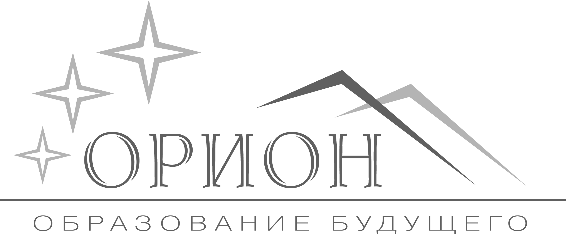 Автономная некоммерческая организация дополнительного образования «Образовательный центр «ОРИОН»354054., Краснодарский край, г.Сочи, ул. Земляничная, д.28Бт. +79881800900 e-mail: info@orionschool.ruПубличная оферта (предложение)об оказании услуг по организации образовательного процессаг. СочиОБЩИЕ ПОЛОЖЕНИЯ1.1. Настоящий Публичный договор (далее- Оферта) представляет собой официальное предложение Автономной некоммерческой организации дополнительного образования «Образовательный центр «ОРИОН» (далее АНО ДО ОЦ «Орион»), ИНН 2317980176, ОГРН 1122300004287, лицензия № 09445 от 09.12.2019 года  (далее – Исполнитель), в лице директора Рекуненко Светланы Александровны, действующей на основании Устава, и содержит все существенные условия по оказанию услуг обучения по программам дополнительного образования, перечень которых публикуется в сети Интернет на сайте по адресу: http://orionscool.ru1.2. В соответствии с пунктом 2 статьи 437 Гражданского Кодекса Российской Федерации (далее – ГК РФ) данный документ является публичной офертой и, в случае принятия изложенных ниже условий и оплаты услуг Исполнителя, лицо, совершившее акцепт этой Оферты, становится Заказчиком в соответствии с пунктом 3 статьи 438 ГК РФ, акцепт Оферты равносилен заключению договора на условиях, изложенных в Оферте.1.3. Осуществляя оплату услуг, Заказчик гарантирует, что уже ознакомлен и принимает все условия Оферты в том виде, в каком они изложены в тексте настоящей Оферты, а также ознакомлен со стоимостью Услуг, указанными на Сайте Исполнителя.ТЕРМИНЫ И ОПРЕДЕЛЕНИЯ2.1. Акцепт оферты – полное и безоговорочное принятие оферты путем осуществления Заказчиком действий по внесению оплаты за оказание услуг обучения по программам дополнительного образования. Акцепт оферты создает Договор оферты.2.2. Договор оферты – договор между Исполнителем и Заказчиком на оказание услуг обучения по программам дополнительного образования, который заключается посредством акцепта Оферты.2.3. Заказчик – лицо, осуществившее акцепт оферты, являющийся законным представителем несовершеннолетнего лица, зачисляемого на обучение (далее по тексту «Обучающийся»).2.4. Оферта – настоящий Договор-оферта на оказание услуг обучения по программам дополнительного образования Исполнителем, опубликованный в сети Интернет по адресу: http://orionscool.ru (далее по тексту — «Сайт»).ПРЕДМЕТ ДОГОВОРА 3.1. Предметом настоящей Оферты является возмездное оказание Исполнителем Обучающемуся услуг обучения по программам дополнительного образования, путем организации процесса обучения по выбранной программе, выражающееся в предоставлении времени, срока обучения, в подаче обучающего материала и в проведении занятий специалистами АНО ДО «Образовательный центр «ОРИОН», (далее — «Услуги»), в порядке, предусмотренном настоящей Офертой.3.2. Заказчик подтверждает, что до момента заключения Договора (акцепта настоящей Оферты) получил от Исполнителя всю полную информацию о сроках, порядке оказания услуг. 3.3. Заказчик подтверждает, что результатом услуг в рамках настоящей Оферты будут являться действия Исполнителя по организации процесса обучения по выбранной программе, выражающееся в предоставлении, времени, срока обучения, в подаче обучающего материала и в проведении занятий в дистанционной форме.3.4. Перечень образовательных программ АНО ДО «Образовательный центр «ОРИОН»  размещен на сайте http://orionscool.ru .3.5. Исполнитель имеет право в любой момент изменять условия настоящей публичной оферты в одностороннем порядке без предварительного согласования с Заказчиком, обеспечивая при этом публикацию измененных условий в Интернете на сайте.3.6. Оплата услуг производится в соответствии с утвержденным прайс-листами АНО ДО «Образовательный центр «ОРИОН»», приведенными на Сайте и разделом 5 настоящей Оферты.3.7. Факт приобретения образовательных услуг является безоговорочным принятием Заказчиком условий настоящего Договора.3.8. Заказчик, воспользовавшийся услугами Исполнителя, рассматривается как лицо, вступившее с Исполнителем в договорные отношения.3.9. Заявка на образовательные услуги оформляется на сайте http://orionscool.ru , по телефону 8-988-1-800-900. ПОРЯДОК И УСЛОВИЯ ПРЕДОСТАВЛЕНИЯ УСЛУГ 4.1. В соответствии с условиями настоящей Оферты Исполнитель обязуется оказать услуги дополнительного образования Обучающемуся по предметам, указанным на Сайте, а Заказчик обязуется их оплатить.4.2. Форма обучения – очная, технология обучения – с применением исключительно дистанционных образовательных технологий и электронного обучения в полном объеме.Образовательные услуги предоставляются в полном объеме при условии их 100% (сто процентной) оплаты Заказчиком. Виды и наименование, срок оказания, стоимость и иные характеристики предоставляемых услуг публикуются на сайте Исполнителя в соответствующих разделах.4.3. После заключения Договора и осуществления 100% предоплаты стоимости оказываемых Услуг, Исполнитель оказывает Заказчику Услуги в группах и/или в индивидуальном порядке в г. Сочи.4.4. Услуги подлежат оказанию Исполнителем только на условиях предварительной оплаты, осуществленной Заказчиком в соответствии с условиями настоящей Оферты.4.5. В случае невозможности предоставления Услуги в назначенный срок, Исполнитель обязан предупредить Заказчика за один рабочий день до заявленной даты и перенести предоставление Услуг на другое время. Предупреждение осуществляется путем публикации соответствующих сведений на сайтах / в соцсетях, смс-рассылки, устно по телефону, который сообщает Заказчик при оплате Услуг или иным способом. Выбор способа оповещения осуществляется Исполнителем.4.6. Если в установленное время Обучающийся не приходит по адресу оказания услуги и Заказчик не предупредил об этом не менее, чем за трое суток до начала оказания Услуг, Услуга считается оказанной и не переносится на другое время.ПОРЯДОК РАСЧЕТОВ 5.1. Оплата услуг осуществляется путем внесения 100% предоплаты за соответствующую Услугу (пакет Услуг), стоимость и состав которых указаны на Сайте.5.2. Заказчик вправе оплатить стоимость Услуг путем внесения наличных денежных средств в кассу АНО ДО «Образовательный центр «Орион», либо путем перечисления денежных средств на расчетный счет Исполнителя, в том числе с помощью электронных способов оплаты по реквизитам, указанным в настоящей Оферте.В случае совершения платежа с помощью банковской карты, Заказчику рекомендуется использовать банковскую карту, выпущенную на имя Заказчика. 5.3. Если Заказчик оплатил Услуги и не сможет их принять, Заказчик обязан предупредить об этом Исполнителя в письменном виде, направив письмо на электронную почту, указанную в настоящей Оферте не менее чем за 10 (десять) банковских дней до начала оказания Услуг. В ином случае денежные средства не возвращаются и на оплату других Услуг не переносятся. 5.4. При досрочном расторжении договора Заказчику не возвращается часть оплаты за оказанные Услуги с даты зачисления Обучающегося до даты его отчисления, при этом возвращаемая сумма пропорциональна количеству оставшихся календарных дней освоения курса с момента отчисления Обучающегося.Для возврата части оплаты Заказчик направляет по адресу электронной почты Исполнителя заявление на возврат денежных средств. Заявление на возврат денежных средств должно содержать ФИО Заказчика и Обучающегося, банковские реквизиты Заказчика для возврата денежных средств, соответствующие тем реквизитам, с которых была произведена оплата Услуг, дату заполнения заявления и собственноручную подпись Заказчика. Возврат части денежных средств осуществляется банковским переводом на банковский счет Заказчика, с которого была произведена оплата Услуг.ОБЯЗАННОСТИ СТОРОН6.1. Заказчик обязуется:6.1.1. Оплачивать Услуги в порядке, предусмотренном Офертой.6.1.2. Своевременно передать все необходимые документы и информацию Исполнителю. Предоставить Исполнителю свои персональные данные и данные ребенка в соответствии с требованиями статьи 9 Федерального закона от 27.07.2006 № 152-ФЗ «О персональных данных» и дать согласие на обработку персональных данных. Одновременно с вышеуказанным согласием на обработку персональных данных Заказчик также дает свое полное согласие на получение сообщений от Исполнителя посредством электронной почты и смс-сообщений, в том числе сообщений рекламного содержания.6.1.3. Получать оказываемые Услуги, а именно организовывать посещение Обучающимся в соответствии с расписанием оплаченных занятий.6.1.4 Обеспечить ребенка за свой счет предметами (форма, обувь, реквизит по рекомендации Исполнителя), необходимыми для надлежащего исполнения Исполнителем обязательств по оказанию услуг обучения.6.1.5. Самостоятельно осуществлять присмотр за Обучающимся и нести ответственность за его безопасность, жизнь и здоровье, в период нахождения Обучающегося вне учебного процесса до начала занятий и по их окончанию, согласно расписанию занятий.6.1.6. Соблюдать правила внутреннего распорядка в АНО ДО «Образовательный центр «ОРИОН», а также соглашаться с изменениями в расписании, связанными с государственными праздниками и соответствующими им выходными днями. Подробная информация о режиме работы в праздничные дни сообщается заранее на Сайте.6.1.7. Известить АНО ДО «Образовательный центр «ОРИОН» об изменении контактных данных.6.1.8. Заказчик подтверждает, что Обучающийся, в интересах которого заключен Договор, не имеет заболеваний, физических отклонений или психологических расстройств, препятствующих выполнению Исполнителем услуг по обучению программе.6.1.9. не публиковать:●	сообщения, содержащие нецензурную лексику и ее производные;●	ложную и дискредитирующую информацию о Проекте и его участниках. В данном случае участнику направляется предупреждение и предоставляется 4 часа для удаления информации. В случае отказа от удаления вход в личный кабинет на платформе Проекта блокируется. 	А также не допускать действий, которые могут быть признаны пропагандирующими ненависть, дискриминацию по расовому, этническому, половому, религиозному, социальному и иным признакам:●	оскорбляющими других пользователей и (или) третьих лиц, порочащими их честь, достоинство, деловую репутацию;●	нарушающими законодательство о персональных данных6.1.10. Соблюдать на занятиях порядок и дисциплину как при регистрации, так и при проведении, не создавать своими действиями неудобства для других Заказчиков, а также не мешать процессу обучения. При нарушении условий настоящего пункта Исполнитель оставляет за собой право не допустить к участию или удалить с площадки, на которой проводятся занятия, при этом денежные средства, выплаченные Заказчиком, не возвращаются и считаются неустойкой, подлежащей оплате Исполнителю в связи с нарушением Заказчиком принятых на себя обязательств.6.1.11. Самостоятельно организовать рабочее место с персональным компьютером или иным устройством, соответствующим указанным на Сайте требованиям, и с доступом в сеть Интернет со скоростью не ниже 1 Мбит/с.6.1.12. Все условия и правила, перечисленные в п.6.1 Оферты являются существенными условиями Договора.6.2. Исполнитель обязуется:6.2.1. Организовать и обеспечить надлежащее предоставление образовательных услуг, предусмотренных настоящей Офертой. Образовательные услуги оказываются в соответствии с учебным планом, в том числе индивидуальным, и расписанием занятий Исполнителя.6.2.2. Оказать Услуги в сроки и количестве, указанный на Сайте, при условии их предварительной оплаты Заказчиком.6.2.3. Обеспечить для проведения занятий помещения, соответствующие санитарным и гигиеническим требованиям. Обеспечить Обучающемуся предусмотренные выбранной образовательной программой условия ее освоения.6.2.4. Использовать все личные данные и иную конфиденциальную информацию о Заказчике только для оказания Услуг, не передавать и не показывать третьим лицам, находящуюся у него документацию и информацию о Заказчике и Обучающемся.6.2.5. Обеспечить Обучающемуся уважение человеческого достоинства, защиту от всех психического насилия, оскорбления личности.6.2.6. Довести до Заказчика информацию, содержащую сведения о предоставлении платных образовательных услуг в порядке и объеме, которые предусмотрены Законом Российской Федерации «О защите прав потребителей» и Федеральным законом «Об образовании в Российской Федерации», в том числе путем предоставления соответствующих ссылок на Сайте.6.2.7. Сохранить место за Обучающимся в случае пропуска занятий по уважительным причинам (с учетом соблюдения условий оплаты Услуг Заказчиком, предусмотренных настоящей Офертой).6.2.8. Уведомить Заказчика о нецелесообразности оказания ребенку услуг обучения в объеме, предусмотренном программой, вследствие его индивидуальных особенностей, делающих невозможным или педагогически нецелесообразным оказание данных услуг.ПРАВА СТОРОН7.1. Заказчик вправе:7.1.1. Требовать надлежащего и своевременного оказания Услуг Исполнителем.7.1.2. Обращаться к Исполнителю по всем вопросам, связанным с оказанием Услуг, а также задавать вопросы, связанные с оказанием Услуг.7.1.3. Отказаться от рассылки по электронной почте, или СМС. Если Заказчик хочет отказаться от любого вида рассылки, он должен направить запрос на электронную почту, адрес которой указан на Сайте или в настоящей Оферте.7.1.4. В любое время отказаться от исполнения договора в одностороннем порядке при условии оплаты фактически оказанных Услуг до момента расторжения договора.7.2. Исполнитель вправе:7.2.1. Привлекать для оказания услуг соисполнителей или третьих лиц по своему выбору с учетом их надлежащей квалификации для предоставления Услуг без предварительного получения на то согласия Заказчика.7.2.2. Самостоятельно определять формы и методы оказания Услуг внедрять в процесс занятий новые, в том числе авторские программы, способствующие повышению эффективности обучения, с учетом действующего законодательства РФ, а также условий настоящей Оферты.7.2.3. Самостоятельно определять состав специалистов и педагогов, участвующих в предоставлении Услуг.7.2.4. По своему усмотрению определять и устанавливать стоимость Услуг.7.2.5. Оказывать Услуги только после внесения Заказчиком предоплаты и акцепта настоящей Оферты.7.2.6. Получать от Заказчика любую информацию, необходимую для исполнения своих обязательств по Оферте. В случае непредставления либо неполного или неверного представления Заказчиком информации, Исполнитель вправе приостановить исполнение своих обязательств до представления необходимой информации в полном объеме.7.2.7. Приостанавливать, ограничивать или прекращать предоставление Услуг Заказчику с предварительным его уведомлением.7.2.8. Самостоятельно формировать численность групп в течение учебного года, придерживаясь оптимальной численности обучающихся – до 12 человек.7.2.9. В целях обеспечения надлежащего качества оказываемых услуг, совершенствования методической работы АНО ДО «Образовательный центр «ОРИОН» имеет право вести видеозапись всех занятий. Предоставление видеозаписи Заказчику (родителям/законным представителям) за плату является правом АНО ДО «Образовательный центр «ОРИОН», но не обязанностью.7.2.10. АНО ДО «Образовательный центр «ОРИОН» имеет исключительное право на распоряжение продуктами интеллектуального и творческого труда, полученными в процессе реализации обучающих программ.7.2.11. Расторгнуть Договор с Клиентом в одностороннем порядке без сохранения места в группе в случае нарушения Клиентом обязательств по срокам оплаты на более, чем 5 (пять) банковских дней.7.2.12. Отказать Заказчику в заключение нового договора, если ранее Заказчик допускал нарушение договорных обязательств перед Исполнителем.ОТВЕТСТВЕННОСТЬ СТОРОН И РАЗРЕШЕНИЕ СПОРОВ8.1. Стороны несут ответственность за неисполнение или ненадлежащее исполнение своих обязательств по настоящей Оферте в соответствии с действующим законодательством РФ.8.2. Любые требования Заказчика рассматриваются только на основании обоснованного письменного требования, направленного Исполнителю по адресам, указанным в настоящей Оферте.8.3. В случае нарушения Заказчиком любого из обязательств Заказчика, предусмотренных Офертой, Исполнитель вправе отказаться от исполнения Оферты и расторгнуть договор.8.4. В случае возникновения спора Стороны предпримут все возможные способы по его урегулированию.8.5. Если Стороны не пришли к соглашению путем переговоров, то все возникшие споры будут рассматриваться в судах соответствующей юрисдикции в г. Сочи.СРОК ДЕЙСТВИЯ ОФЕРТЫ. ОСНОВАНИЯ И ПОРЯДОК РАСТОРЖЕНИЯ ОФЕРТЫ9.1. Оферта вступает в силу с момента оплаты Заказчиком Услуг Исполнителя способами, указанными в настоящей Оферте и на Сайте Исполнителя и действует до полного исполнения Сторонами своих обязательств. В случае, если в течение 3 (трёх) рабочих дней после даты окончания договора от Заказчика не поступит претензий по оказанным Услугам, Услуги считаются надлежащим образом оказанными Исполнителем и принятыми Заказчиком без оформления акта сдачи- приемки услуг.9.2. Оферта не требует скрепления печатями и/или подписания Заказчиком и Исполнителем, сохраняя при этом полную юридическую силу.9.3. Исполнитель оставляет за собой право внести изменения в условия Оферты и/или отозвать Оферту в любой момент по своему усмотрению. В случае внесения изменений в Оферту, такие изменения вступают в силу с момента опубликования на Сайте, если иной срок вступления в силу не установлен или не определен при опубликовании изменений Оферты.9.4. Оферта может быть расторгнута досрочно по соглашению Сторон в любое время путем подписания соглашения о расторжении Оферты. В указанном случае датой расторжения Оферты считается дата подписания указанного соглашения. Соглашение может быть оформлено в виде обмена письмами, согласно которым следует волеизъявление каждой из Сторон о расторжении Оферты, а также определен и согласован порядок распоряжения денежными средствами.9.5. Заказчик вправе расторгнуть договор Оферты в одностороннем порядке не позднее, чем за 3 (три) банковских дня до даты начала оказания Услуг. Уведомление о расторжении направляется в письменном виде на электронный адрес Исполнителя, указанный в настоящей Оферте. В случае получения Исполнителем от Заказчика уведомления о расторжении Оферты не позднее, чем за 3 (три) банковских дня до даты начала оказания Услуг, Исполнитель возвращает Заказчику денежные средства в полном объеме способом, согласованным Сторонами, в течение 3 (три) банковских дней с момента получения уведомления.При получении уведомления менее, чем за 3 банковских дня до даты начала оказания услуг, денежные средства Заказчику не возвращаются.9.6. Заказчик не вправе расторгнуть Оферту и/или требовать возврата стоимости Услуг по любому основанию после начала их оказания (не зависимо от посещения или непосещения Обучающимся, в интересах которого заключен договор, занятий).9.7. Исполнитель вправе отказаться от Оферты (исполнения Оферты) и прекратить оказание Услуг в случае нарушения Заказчиком условий настоящей Оферты, в т.ч. любых условий, предусмотренных в п.6.1 настоящей Оферты.ФОРС-МАЖОР10.1. Стороны освобождаются от ответственности за полное или частичное неисполнение обязательств по Оферте в случае, если неисполнение обязательств явилось следствием действий непреодолимой силы, а именно: пожара, наводнения, землетрясения, забастовки, войны, действий органов государственной власти или других независящих от Сторон обстоятельств.10.2. Сторона, которая не может выполнить обязательства по Оферте, должна своевременно, но не позднее пяти календарных дней после наступления обстоятельств непреодолимой силы, письменно известить другую Сторону, с предоставлением обосновывающих документов, выданных компетентными органами.10.3. Исполнитель не несет ответственности за временные сбои и перерывы в работе интернет ресурсов Исполнителя и вызванную ими потерю информации.11. Результат интеллектуальной деятельности11.1. Все информационные материалы, предоставляемые Исполнителем в процессе обучения, а также результаты фото- и видеосъемки, полученные Исполнителем во время обучения, являются результатом интеллектуальной деятельности, исключительное и авторское право, в том числе смежные с авторским права принадлежат Исполнителю.

11.2. Осуществлять фотосъемку, аудио- и/или видеозапись занятий возможно только с разрешения Исполнителя. Использование результатов интеллектуальной деятельности без письменного согласия Исполнителя является нарушением исключительных прав Исполнителя, что влечет за собой гражданскую, административную и иную ответственность в соответствии с действующим законодательством Российской Федерации.

11.3. Заказчик не имеет права копировать аудио и видеоматериалы Курсов Исполнителя полностью или частично, вести запись трансляций занятий, а также фиксировать содержание таких занятий полностью или частично каким-либо способом и/или на какой-либо материальный носитель, а также использовать содержание указанных Курсов без письменного согласия Исполнителя, что будет считаться нарушением исключительного права Исполнителя и влечет за собой гражданскую, административную и уголовную ответственность в соответствии с действующим законодательством Российской Федерации.11.4. В случае нарушения Заказчиком исключительных и авторских прав Исполнитель имеет право:
- на отказ от исполнения и расторжение Договора в одностороннем порядке;
- на взыскание с Заказчика штрафа в размере 200 000 (двухсот тысяч) рублей12. ПРОЧИЕ УСЛОВИЯ12.1. Стороны признают, что, если какое-либо из положений Оферты становится недействительным в течение срока его действия вследствие изменения законодательства, остальные положения Оферты обязательны для Сторон в течение срока действия Оферты.12.2. Исполнитель не несет ответственности за результат использования или полезность оказываемых Услуг. В случае несоответствия Услуг, предоставляемых в рамках действующего Договора-оферты, потребностям Заказчика и/или Обучающегося, Исполнитель ответственности не несет.12.3. Стороны договорились, что если иное прямо не предусмотрено законодательством или настоящим Договором, любые сообщения, уведомления и документы в виде хорошо читаемых скан-или фотокопий, направленные Сторонами с электронных адресов Сторон, обладают юридической силой соответствующих документов на бумажном носителе и создают для Сторон все права и обязанности, предусмотренные настоящим Договором.12.4. Заказчик соглашается с тем, что действия, совершенные на Сайте после Авторизации, признаются действиями Заказчика и/или Обучающегося (в случае заключения договора в пользу Обучающегося).12.5. Заказчик несет ответственность за достоверность, актуальность, полноту и соответствие законодательству Российской Федерации предоставленной при Регистрации информации и ее чистоту от претензий третьих лиц.12.6. Исполнитель не несет ответственности за перерывы в работе (в т.ч. аварийные, профилактические) Сайта, за недостаточное качество или скорость предоставления данных, за полную или частичную утрату каких-либо данных, размещенных на Сайте, или за причинение любых других убытков, которые возникли или могут возникнуть у Заказчика при пользовании Сайтом. Исполнитель также не несет ответственности за содержание сторонних ресурсов, ссылки на которые размещены на Сайте, сбои в работе служб email-рассылки, в том числе при попадании писем Исполнителя в папку "Спам". В данном случае услуги считаются оказанными надлежащим образом и подлежащим оплате в полном размере.12.7. Загрузка Заказчиком любых материалов на Сайт, подготовленных им в ходе обучения по дистанционному курсу, в т.ч. являющихся результатами интеллектуальной деятельности Заказчика, которым предоставляется или может предоставляться правовая охрана в соответствии с законодательством РФ об интеллектуальных правах, является согласием Заказчика на использование Исполнителем данных материалов без встречного предоставления любым из способов, указанных в пп. 1,2,3,9, 11 п. 2 ст.1270 ГК РФ.12.8. Все уведомления в ходе исполнения настоящего договора направляются сторонами друг другу путем с использованием сервисов Сайта, либо по электронной почте с использованием адресов, указанных в договоре и при Регистрации на Сайте, либо по почтовым адресам, указанным в договоре и при Регистрации на Сайте заказным письмом с уведомлением.12.9. Исполнитель не несет ответственности в случае ненадлежащего оказания Услуг, если ненадлежащее исполнение явилось следствием недостоверности, недостаточности или несвоевременности предоставленных Заказчиком сведений, а также вследствие других нарушений условий настоящего Договора со стороны Заказчика.12.10. Исполнитель не несет ответственности за несоответствие предоставленной услуги ожиданиям Заказчика и/или за его субъективную оценку, такое несоответствие ожиданиям и/или отрицательная субъективная оценка не являются основаниями считать услуги оказанными некачественно, или не в согласованном объеме.12.11. Совокупная ответственность Исполнителя по настоящему договору, по любому иску или претензии в отношении договора Оферты или его исполнения, ограничивается суммой платежа, уплаченного Исполнителю Заказчиком по указанному договору.13. КОНТАКТНАЯ ИНФОРМАЦИЯ И РЕКВИЗИТЫ ИСПОЛНИТЕЛЯИСПОЛНИТЕЛЬ:  Автономная некоммерческая организация дополнительного образования «Образовательный центр «ОРИОН». Место нахождения: 354002, Краснодарский край, г. Сочи, село Раздольное, ул. Земляничная, д. 28-Б, комната 24БАНКОВСКИЕ РЕКВИЗИТЫ:  ОГРН 1122300004287ИНН/ КПП 2317980176/231901001Сч. № 40703 810 3 0072 000 3228Банк: Филиал «Центральный» Банка ВТБ (ПАО) в г. МосквеБИК 044 525 411 Корр.сч. № 30101 810 1 4525 000 0411Телефон: 8-988-1-800-900